PERMISSION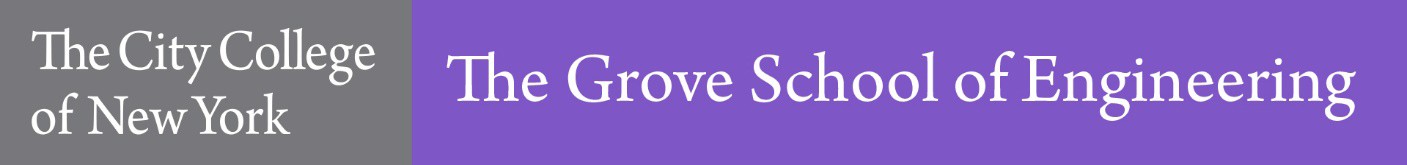 FOR UNDERGRADUATE STUDENTS TO TAKE A GRADUATE COURSETo be allowed to take graduate courses, an undergraduate student MUST be a senior with a minimum cumulative GPA of 2.75, and the student must receive the permissions below (See Part II). Prior to taking the course, it is the student’s responsibility to consult with the general advisor for his or her undergraduate major to make sure that the course will count for the “undergraduate purpose” which he or she indicated on this form (See Part I).~ Please note that an undergraduate student at The Grove School can take engineering/computer science graduate courses for graduate credit if the course WILL NOT be used towards his or her undergraduate degree (additional charges may apply)*. Students who plan to take a graduate course for graduate credit should consult with Grove’s Graduate School Office (ST 208) or the applicable department graduate advisor prior to completing this form and enrolling for the graduate course in order to get written confirmation that the course indicated can be applied towards the student’s future graduate degree (including a timeline on the applicability of the course towards the student’s future graduate degree requirements).*******************************************************************************Part I. (To be completed by the student)NAME:  	Last Name	First Name PHONE #:  	EMPL ID:  	 EMAIL:  	 CURRENT GPA:  	SEMESTER:  	Graduate Course Name (& Number):  	Purpose (check one): ⃝ Undergraduate Elective Course (Type:	)⃝ Undergraduate Course Substitution (Original Course:	)⃝ Graduate Credit* (may be used towards applicable graduate degree at Grove)*Please pay attention to tuition and fee charges.~ Grades that are lower than a “B” are not transferrable.~ No more than 6 credits of applicable graduate courses taken while being an undergraduate may be able to be applied towards a graduate degree.*************************************************************************************Part II. (To be completed by the respective officials;please PRINT your name in the indicated parenthesis and SIGN in space provided)Approved:		 	 Department General Advisor (Mr.  Edward  Baurin)Approved:	 	  Chair of department offering course (	)Approved:	 	 Assistant Dean, Undergraduate Affairs (Rawlins Beharry)Approved:	 	 Associate Dean, Graduate Studies (Dr. Ardie Walser)Date:  	 Date:  	 Date:  	 Date:  	The Grove School of Engineering * Office of Undergraduate Affairs (ST 209) * 212-650-8020 (p) * 212-650-8090 (f)Revised: August 22, 2019